Children’s Therapy Services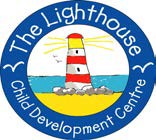 Patient InformationLearning to do zipsContact details:Children’s Occupational TherapyE-mail: epunft.OTenquiries@nhs.net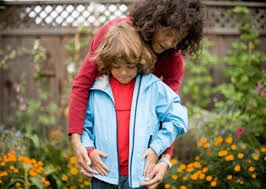 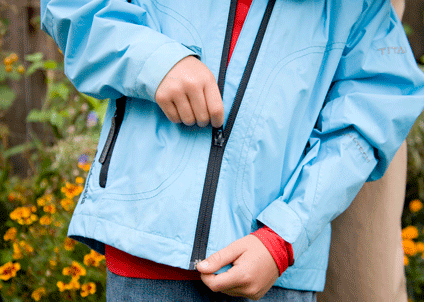 Adult puts the zip on the trackStep 1- Child unzips the jacket Step 2 -Child moves the zip up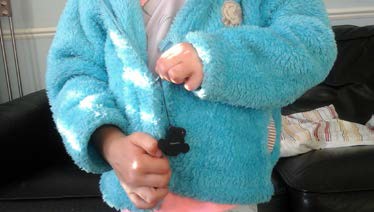 Put the zip together for the child The child uses one hand to hold the bottom of the jacket.The other hand to pull the zipper up.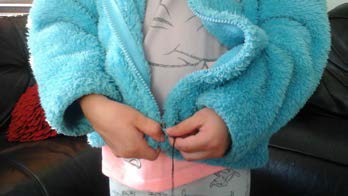 Show the child how to align the zip before pulling up.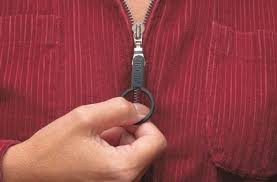 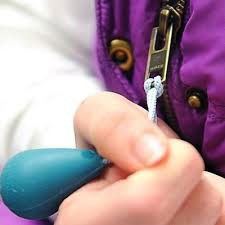 To make it easier usea key-ring on the zipperora ribbon on the zipper